Brownfield Land Release Fund (BLRF):  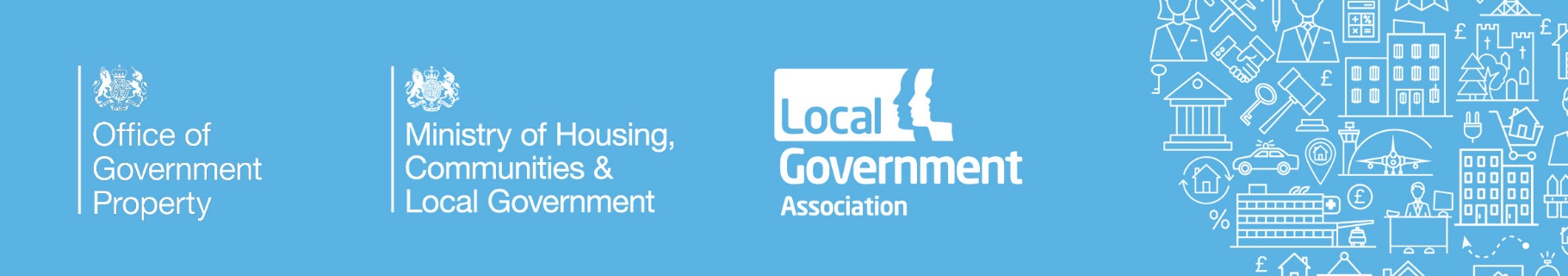 Application for Brownfield Land Release (BLRF) and Self and Custom Build (SCB)Thank you for your interest in applying for project funding. Please consult the online Prospectus and FAQs before completing this form. One form should be completed for each project; this may be an application for BLRF funding only, SCB funding only or a combination of both funds. Please do not exceed 12 sides of A4.  All questions in this form relate to both funds, unless specifically stated otherwise. Supporting evidence may be provided, where relevant and if not adequately covered in the form below.Applicants are also advised to consult their local One Public Estate (OPE) Partnership and OPE Regional Programme Managers for further advice before submitting the application. Section 1:	Basic DetailsSection 2:	Gateway Criteria Please note that applications must meet the Gateway Criteria to be eligible for funding. Applications that are not eligible will not be assessed.Section 3:	Value for money (40%)Please note you must also complete the BLRF Technical AnnexSection 4:	Strategic case (30%)Section 5:	Project delivery and risks (20%)Section 6:	Innovation (5%)
Section 7:	Public Sector Equality Duty (5%)Section 8:	Application sign-offAll project applications must be approved by the applicant Local Authority Chief Executive, or Section 151 Officer (please sign below) and co-ordinated by the relevant local OPE partnership for submission as part of one overall return.Project name:OPE partnership:Lead local authority:Lead contact:Provide name, job title, organisation, telephone, and email contactProject summary:Please provide a short description of the project and suitability for BLRF and / or SCBAmount of BLRF requested:For mixed schemes please apportion as appropriate Amount of SCB requested: For mixed schemes please apportion as appropriateCosts breakdown:Please provide a summary of the breakdown of the costs of BLRF and / or SCB funded works you are applying for (Please note these should be for capital works only)Number of additional BLRF homes unlocked:Please provide the number of new homes.  Where applicable, please describe the total build, and the number of existing homes for demolition/replacementNumber of additional SCB homes unlocked: As aboveNumber of homes that would come forward in the absence of BLRF:Number of homes that would come forward in the absence of SCB funding:Is the land proposed for BLRF, brownfield only?Is the land proposed for BLRF, brownfield only?Yes/NoIs the brownfield or SCB land in the ownership of the lead local authority?Is the brownfield or SCB land in the ownership of the lead local authority?Yes/NoIs the funding for capital works?Is the funding for capital works?Yes/NoAre the capital works deliverable to release the land by March 2024?Are the capital works deliverable to release the land by March 2024?Yes/NoIs the BCR 1.5 or above? Is the BCR 1.5 or above? Yes/NoIf the BCR is 1.0 or above are there any non-monetised benefits?If the BCR is 1.0 or above are there any non-monetised benefits?Yes/NoThe applicant is not one of the seven Mayoral Combined Authorities or constituent lower tier authorities that have had opportunity to receive funding under the £400m Brownfield Fund.The applicant is not one of the seven Mayoral Combined Authorities or constituent lower tier authorities that have had opportunity to receive funding under the £400m Brownfield Fund.Yes/NoDescribe the market failure this project addresses and the need for BLRF / SCB funding.Please describe how grant funding will enable or accelerate delivery through gap funding’s and include supporting evidence which demonstrates this e.g. viability appraisalPlease describe how grant funding will enable or accelerate delivery through gap funding’s and include supporting evidence which demonstrates this e.g. viability appraisalPlease indicate any additional supporting evidence you are providing to evidence that funding is required.For example, costs breakdown/estimatesFor example, costs breakdown/estimatesPlease provide any commentary on the Technical Annex.Planning additionality assumption:Please explain why you have selected High/Medium/Low planning additionalityHave you amended the ‘estimated overall additionality’?Yes/No  If yes, please provide an explanation and state whether Increased/Decreased Is the project compliant with local affordable housing policy?Yes/No  Please provide any further detail on how the project delivers affordable housing, including provision above policy levelsWill the project result in any non-monetised benefits (NMB)?If Yes, add in details to the table below.  Please consult the prospectus and Regional Programme Managers for further guidanceDescriptionEvidence1.2.3.Add as requiredObjectives:Please summarise the project objectivesStrategic fit: Please outline fit with other relevant government or local policy objectives, for example supporting economic recovery or levelling upLocal impact: Please describe the impact of the project on the local area / community, for example on local employment, local suppliers, or providing skills / apprenticeships opportunitiesAdded value:Please describe whether the project meets a particular housing need e.g. key worker or affordable housing, a mix of tenures, for older people or schemes that will benefit ex-service personnel, homeless or ex-offendersWill the proposal be an exemplar for SCB?Yes/NoIf yes, please outline how the proposal will be an exemplar for showcasing self and custom build including demonstrating delivery in a particular setting e.g. rural or urban and high/low densityAre you willing to share learning and experiences with other authorities to encourage understanding in delivery of self and custom build?Yes/NoHigh level project milestoneExpected Date(DD/MM/YYYY)Procurement of specialist SCB advice (if applicable)Procurement of delivery partner (if applicable)Procurement of BLRF and / or SCB funded capital works contractor commencement dateCommencement of BLRF and / or SCB funded capital works date (first if multiple dates)Completion of BLRF and / or SCB funded capital works date (last, if multiple)Land releasedExpected start on site (new homes) Expected development end date (final housing unit completion)Intended route for land releaseYes/NoDate land will be released (DD/MM/YYYY)Will the land be released via an unconditional contract?Note: this could be a development agreement, or when a building licence with a delivery partner is signed, or when freehold or leasehold transfer takes place (whichever is sooner)Will the land be transferred to a development vehicle owned, or partly owned by the local authority?Note: this could be a Local Authority wholly owned housing delivery vehicle or a public–private JVIf neither of the above, will the land be released at the point at which housing development begins on site?If none of the above, will the land be released at the point of exchange of contacts for the first plot in a Self and Custom Build scheme?Milestones commentary: Opportunity to comment on the core high level project milestones dated. This may include wider context of the project and additional project milestones to those aboveProject governance:Please describe proposed project governance and how this links to the OPE partnership and reportingPlease describe your track record of housing delivery or previous LRF scheme delivery.Does the project have any outline planning consent or pre-app advice?Yes/No  Please provide any commentary Has the project been through any internal governance/ approvals processes?Yes/NoPlease provide any commentaryPlease describe likely procurement route for funded activity and disposal.Please provide commentary e.g. direct contract, outright disposal, third party enabler, development partner Key project risksProposed mitigation1. Please detail top risks2.3.Add as requiredWill the proposal take forward development at pace?Yes/NoIf yes, please explain howDoes your project involve SMEs?Yes/No If yes, please explain howDoes your project involve Modern Methods of Construction? Yes/NoIf yes, please explain howDoes your project support wider sustainability and environmental objectives e.g. carbon reduction?Yes/NoIf yes, please explain how e.g. carbon reduction objectivesPlease describe any other innovative elements of the project (e.g. new delivery models, joining up across local authority boundaries or design quality).Please outline any relevant adopted design codes and design policies that will be appliedPlease describe how your project meets the requirements of the Equality Act 2010.For example, schemes that address the needs of those who share one or more protected characteristics, as defined in the Equality Act 2010, and are disproportionately affected by low home ownership and / or overcrowding. Application approvalApplication approvalName:Job Title:Signature:Date: